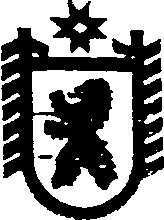 Республика КарелияАДМИНИСТРАЦИЯ СЕГЕЖСКОГО МУНИЦИПАЛЬНОГО РАЙОНАПОСТАНОВЛЕНИЕот  26  июня  2017  года  №  423   СегежаОб утверждении Положения о системе оповещения населения  Сегежского муниципального  района об опасностях, возникающих при военных конфликтах или вследствие этих конфликтов, а также угрозе возникновения или возникновении чрезвычайных ситуаций природного и техногенного характера 	В соответствии с частью 2 статьи 11 Федерального закона от 21.12.1994 N 68-ФЗ               "О защите населения и территорий от чрезвычайных ситуаций природного и техногенного характера", частью 2 статьи 8 Федерального закона от 12.02.1998 N 28-ФЗ                     "О гражданской обороне", Федеральным законом от 21.07.1997 N 116-ФЗ                                      "О промышленной безопасности опасных производственных объектов", постановлением Правительства Российской Федерации от 30.12.2003 N 794 "О единой государственной системе предупреждения и ликвидации чрезвычайных ситуаций" и Законом Республики Карелия от 26.12.2005 N 938-ЗРК "О некоторых вопросах защиты населения и территорий от чрезвычайных ситуаций природного и техногенного характера в Республике Карелия", методическими рекомендациями по разработке Положений о системах оповещения населения в субъектах Российской Федерации, утвержденными Министерством по делам гражданской обороны, чрезвычайным ситуациям и ликвидации последствий стихийных бедствий Российской Федерации от 24.11.2015 N 2-4-87-42-11/33, в целях оповещения и информирования населения Сегежского муниципального района об опасностях, возникающих при ведении военных конфликтов или вследствие этих конфликтов, а также при угрозе возникновения или возникновении чрезвычайных ситуаций природного и техногенного характера администрация Сегежского муниципального района                              п о с т а н о в л я е т:1. Утвердить прилагаемые:Положение о системе оповещения населения  Сегежского муниципального  района об опасностях, возникающих при военных конфликтах или вследствие этих конфликтов, а также угрозе возникновения или возникновении чрезвычайных ситуаций природного и техногенного характера; схему организации оповещения органов управления, сил единой государственной системы предупреждения и ликвидации чрезвычайных ситуаций, гражданской обороны и населения  Сегежского муниципального района.2. Рекомендовать руководителям организаций, расположенных на территории Сегежского муниципального района, в срок до 30 сентября 2017 года:1) разработать организационно-технические мероприятия по оповещению и информированию населения по сигналам гражданской  обороны и в чрезвычайных ситуациях;2) для оповещения по сети проводного вещания оборудовать радиоточки в цехах, рабочих кабинетах, учебных классах и других помещениях.         3. Рекомендовать руководителям организаций, эксплуатирующим химически опасные объекты и гидротехнические сооружения (АО «Сегежский ЦБК»,  ООО «ПКХ Водоотведение», ООО «ПКХ Водоснабжение», Гидроузлов № 10 и № 11 ФБУ "Администрация Беломорско - Онежского бассейна внутренних водных путей",                    ООО "ЕвроСибЭнерготепловая энергия"), обеспечить  оповещение населения, проживающего в зонах возможного химического заражения и катастрофического затопления.          4. Признать утратившим силу постановление администрации Сегежского муниципального района от 01.09.2011 № 1142 «Об организации оповещения органов управления и населения Сегежского муниципального  района по сигналам гражданской  обороны и в чрезвычайных ситуациях».5. Обнародовать настоящее постановление путем размещения в газете «Доверие» объявления о его принятии с указанием времени и места ознакомления с ним, а также путем размещения официального текста настоящего постановления в  информационно-телекоммуникационной сети «Интернет» на официальном сайте администрации Сегежского муниципального района  http://home.onego.ru/~segadmin.           6. Контроль за выполнением настоящего постановления оставляю за собой. И.о. главы администрацииСегежского муниципального района                                                                     Е.Н.АнтоноваРазослать: в дело, отдел ГО, ЧС и МР, УО, ФУ, АО “Сегежский ЦБК”, филиал “НАЗ-СУАЛ”, ОАО “ЛДК ”Сегежский”, ООО “ ПКХ Водоотведение”, ООО «Водоснабжение», ФЬУ «АБ-О БВВП» ПСК, филиал-трест “Сегежамежрайгаз”, ГБУЗ РК «Сегежская ЦРБ», Сегежский почтамт,  филиал  Карельский ПАО «Ростелеком», ООО «ЕвросибЭнерготепловаяЭнергия», ДРСУ, ОВД, ОНД по Сегежскому району УНД ГУ МЧС РФ по РК, ГУ «4-й ОФПС по РК», ГК по ОЖ и БН, ГУ МЧС РФ по РК, Северный колледж, УК «Дом», главам поселений-6, ЕДДС, ЗАО «ТВ  контакт», ООО «ЭКРАНИКА».                                                                                    УТВЕРЖДЕНО                                                                                    постановлением администрации                                                                                              Сегежского муниципального района              						           от  26  июня 2017 г. №  423Положение о системе оповещения населения  Сегежского муниципального  района об опасностях, возникающих при военных конфликтах или вследствие этих конфликтов, а также угрозе возникновения или возникновении чрезвычайных ситуаций природного и техногенного характера Общие положения      1. Настоящее Положение предназначено для органов местного самоуправления Сегежского муниципального района, городских и сельских поселений, входящих в состав муниципального образования «Сегежский муниципальный район» (далее – поселения), организаций, создающих локальные системы оповещения, организаций связи, операторов связи и организаций, осуществляющих теле - и (или) радиовещание, независимо от форм собственности, осуществляющих в установленном порядке эксплуатацию и обслуживание системы оповещения, на территории Сегежского муниципального района (далее - организации связи).       2. Настоящее Положение   разработано в соответствии с:Законом Российской Федерации от 27.12.1991 № 2124-1 «О средствах массовой информации»;Федеральным законом от 21.12.1994 № 68-ФЗ «О защите населения и территорий от чрезвычайных ситуаций природного и техногенного характера»;Федеральным законом от 21.07.1997 № 116-ФЗ «О промышленной безопасности опасных производственных объектов»;Федеральным законом от 12.02.1998 № 28-ФЗ «О гражданской обороне»;Федеральным законом от 07.07.2003 № 126-ФЗ «О связи»;Федеральным законом от 06.10.2003 № 131-ФЗ «Об общих принципах организации  местного самоуправления в Российской Федерации»;Указом Президента Российской Федерации от 13.11.2012 № 1522                          «О создании комплексной системы экстренного оповещения населения об угрозе возникновения или о возникновении чрезвычайной ситуации»;постановлением Правительства Российской Федерации от 01.03.1993 № 177 «Об утверждении Положения о порядке использования действующих радиовещательных станций для оповещения и информирования населения Российской Федерации в чрезвычайных ситуациях мирного и военного времени»;постановлением Правительства Российской Федерации от 01.03.1993 № 178 «О создании локальных систем оповещения в районах размещения потенциально-опасных объектов»;постановлением Правительства Российской Федерации от 30.12.2003 № 794 «О единой государственной системе предупреждения и ликвидации чрезвычайных ситуаций»;постановлением Правительства Российской Федерации от 31.12.2004                    № 895«Об утверждении Положения о приоритетном использовании, а также приостановлении или ограничении использования любых сетей связи и средств связи, во время чрезвычайных ситуаций природного и техногенного характера»;постановлением Правительства Российской Федерации от 26.11.2007 № 804 «Об утверждении Положения о гражданской обороне в Российской Федерации»;постановлением Правительства Российской Федерации от 19.02.2015 № 140 «О внесении изменений в некоторые акты правительства Российской Федерации по вопросу оповещения и информирования населения»;постановлением Совета Федерации Федерального Собрания Российской Федерации от 05.03.2014 № 64-СФ «О результатах функционирования единой государственной системы предупреждения и ликвидации  чрезвычайных ситуаций и перспективах её развития в субъектах Российской Федерации в современных условиях»; совместным приказом Министерства по делам гражданской обороны, чрезвычайным ситуациям и ликвидации последствий стихийных бедствий Российской Федерации (далее - МЧС РФ) № 428, Министерства внутренних дел Российской Федерации (далее- МВД РФ) № 432, Управления Федеральной службы безопасности Российской Федерации (далее - УФСБ РФ) № 321 от 31.05.2005 «О порядке размещения современных технических средств массовой информации в местах массового пребывания людей в целях подготовки населения в области гражданской обороны, защиты от чрезвычайных ситуаций, обеспечения пожарной безопасности и охраны общественного порядка, а также своевременного оповещения и оперативного информирования граждан о чрезвычайных ситуациях и угрозе террористических акций»;Приказом МЧС РФ № 877, Министерства информационных технологий и связи РФ № 138, Министерства культуры и массовых коммуникаций РФ № 597                         от 07.12.2005  «Об утверждении Положения по организации эксплуатационно-технического обслуживания систем оповещения населения»; Приказом МЧС РФ № 422, Министерства информационных технологий и связи РФ № 90 и Министерства культуры и массовых коммуникаций РФ № 376                           от 25.07.2006  «Об утверждении Положения о системах оповещения населения»;Приказом МЧС РФ № 646, МВД РФ № 919 и УФСБ РФ № 526 от 28.10.2008 «Об утверждении Требований по установке специализированных технических средств оповещения и информирования населения в местах массового пребывания людей»;Концепцией создания комплексной системы информирования и оповещения населения об угрозе и возникновении чрезвычайных ситуаций, принятой протоколом заседания Правительственной комиссии по предупреждению и ликвидации чрезвычайных ситуаций и обеспечению пожарной безопасности от 18.06.2013 № 4;Методическими рекомендациями МЧС РФ от 24.11.2015 № 2-4-87-42-11/33 «По разработке Положений о системах оповещения населения в субъектах Российской Федерации». ГОСТом Р 55199-2012 «Национальный стандарт Российской Федерации. Гражданская оборона. Оценка эффективности топологии оконечных устройств оповещения населения. Общие требования»;ГОСТом Р 42.3.01-2014 «Национальный стандарт Российской Федерации. Гражданская оборона. Технические средства оповещения населения. Классификация. Общие технические требования»;ГОСТом Р 42.3.03-2015 «Национальный стандарт Российской Федерации. Гражданская оборона. Технические средства оповещения населения. Методы испытаний»;СП 54.13330.2011 «Здания жилые многоквартирные. Актуализированная редакция СНиП 31-01-2003, утверждённые Приказом Министерства регионального развития Российской Федерации (далее - Минрегион России) от 24.12.2010 № 778;СП 133.13330.2012 «Сети проводного радиовещания и оповещения в зданиях и сооружениях. Нормы проектирования, утверждённые Приказом Минрегиона России от 05.04.2012 № 159; Распоряжением Главы Республики Карелия от 23.08.2011 № 284-р                      «Об утверждении Положения о региональной автоматизированной системе централизованного оповещения Республики Карелия при угрозе возникновения или возникновении чрезвычайных ситуаций природного и техногенного характера».3. Положение определяет назначение и задачи системы оповещения населения Сегежского муниципального района об опасностях, возникающих при военных конфликтах или вследствие этих конфликтов, а также угрозе возникновения или возникновении чрезвычайных ситуаций природного и техногенного характера (далее – система оповещения), а также порядок применения системы оповещения и поддержания её в постоянной готовности к задействованию и использованию на территории Сегежского муниципального района  (далее – район), порядок поддержания в постоянной готовности к задействованию и порядок задействования системы оповещения, перечень мероприятий по повышению устойчивости работы и совершенствованию системы оповещения.4. Система оповещения является звеном территориальной автоматизированной системы централизованного оповещения Республики Карелия и включает в себя силы и средства, организационно и технически объединенные для решения задач оповещения и информирования органов управления, населения и организаций, расположенных на территории  района.5. Система оповещения предназначена   обеспечивать своевременное доведение информации и сигналов оповещения до органов управления, сил единой государственной системы предупреждения и ликвидации чрезвычайных ситуаций (далее – РСЧС), гражданской обороны и населения об опасностях, возникающих при ведении военных действий или вследствие этих действий, а также угрозе возникновения или возникновении чрезвычайных ситуаций природного и техногенного характера.Основной задачей системы оповещения являются является обеспечение доведения сигналов оповещения и экстренной информации оповещения до:руководящего состава гражданской обороны и звена территориальной подсистемы РСЧС района;специально подготовленных сил и средств, предназначенных и выделяемых (привлекаемых) для предупреждения и ликвидации чрезвычайных ситуаций, сил и средств гражданской обороны на территории района.  дежурно-диспетчерских служб организаций, эксплуатирующих потенциально опасные производственные объекты;населения, проживающего на территории района.	6. Системы оповещения подразделяются на муниципальный и объектовый уровни.7. На муниципальном уровне оповещение населения района осуществляют:1) на территории района - глава администрации Сегежского муниципального района через единую дежурно – диспетчерскую службу Сегежского муниципального района (далее – ЕДДС) с запуском электросирен, уличных и ведомственных устройств  громкоговорящей связи, в том числе подвижных;2) на территории поселений -  глава соответствующего поселения всеми возможными способами и методами.10. На объектовом  уровне оповещение рабочих и служащих организаций, личный состав нештатных аварийно-спасательных формирований осуществляют:а) в организациях, не эксплуатирующих потенциально опасные объекты,  руководители организаций с использованием системы оповещения организации, районной и ведомственных сетей телефонной связи, устройств местной громкоговорящей связи и посыльными; б)  в организациях, эксплуатирующих потенциально опасные объекты, – дежурно-диспетчерская служба организации соответственно через локальную систему оповещения.  Основные понятия1.  В настоящем Положении используются следующие понятия:чрезвычайная ситуация - это обстановка на определенной территории, сложившаяся в результате аварии, опасного природного явления, катастрофы, стихийного или иного бедствия, которые могут повлечь или повлекли за собой человеческие жертвы, ущерб здоровью людей или окружающей среде, значительные материальные потери и нарушение условий жизнедеятельности людей;система оповещения населения об опасностях, возникающих при ведении военных конфликтов или вследствие этих конфликтов, а также об угрозе возникновения или о возникновении чрезвычайных ситуаций природного и техногенного характера - это организационно-техническое объединение сил и технических средств связи и оповещения, сетей телерадиовещания и связи, обеспечивающих доведение сигналов оповещения и экстренной информации до населения, органов управления и сил гражданской обороны и единой государственной системы предупреждения и ликвидации чрезвычайных ситуаций;оповещение населения о чрезвычайных ситуациях - это доведение до населения сигналов оповещения и экстренной информации об опасностях, возникающих при угрозе возникновения или возникновении чрезвычайных ситуаций природного и техногенного характера, а также при ведении военных конфликтов или вследствие этих конфликтов, о правилах поведения населения и необходимости проведения мероприятий по защите;информирование населения о чрезвычайных ситуациях - это доведение до населения через средства массовой информации и по иным каналам информации о прогнозируемых и возникших чрезвычайных ситуациях, принимаемых мерах по обеспечению безопасности населения и территорий, приемах и способах защиты, а также проведение пропаганды знаний в области гражданской обороны, защиты населения и территорий от чрезвычайных ситуаций, в том числе обеспечения безопасности людей на водных объектах, и обеспечения пожарной безопасности;комплексная система экстренного оповещения населения об угрозе возникновения или о возникновении чрезвычайных ситуаций (далее КСЭОН) - это элемент системы оповещения населения о чрезвычайных ситуациях, представляющий собой комплекс программно-технических средств систем оповещения и мониторинга опасных природных явлений и техногенных процессов, обеспечивающий доведение сигналов оповещения и экстренной информации до органов управления единой государственной системы предупреждения и ликвидации чрезвычайных ситуаций и до населения в автоматическом и (или) автоматизированном режимах;зона экстренного оповещения населения - это территория, подверженная риску возникновения быстроразвивающихся опасных природных явлений и техногенных процессов, представляющих непосредственную угрозу жизни и здоровью находящихся на ней людей.Состав, основные задачи и характеристики системы оповещения населения9.   В состав системы оповещения входят:  на муниципальном уровне:а) программно-аппаратное средство и техническое оборудование "АСО", установленное на базе ЕДДС;б) 12 ручных сирен, расположенных на территории поселенийиз них: 2 - в  Валдайском сельском поселении; 5 - в Идельском сельском поселении;  3 - в Поповпорожском сельском поселении; 2 - в Чернопорожском  сельском поселении;в)  1 стационарная сирена в Валдайском сельском поселении;2)   на объектовом уровне:а)   ЛСО организаций, эксплуатирующих  ПОО;б) системы оповещения организаций, телефонная связь, громкоговорящая связь;в) элементы КСЭОН организаций.10. Управление системами оповещения обеспечивается:1) дежурным диспетчером ЕДДС;2) дежурными диспетчерами ДДС;13. Для оповещения и информирования населения и органов управления  района привлекаются:1) работники и технические средства связи администрации района, администраций  поселений; 2) ЕДДС;3) дежурная часть отдела Министерства внутренних дел России по Сегежскому району (далее – ОМВД);4) дежурно-диспетчерские службы организаций, расположенных на территории района;5) жилищно-эксплуатационные организации; 6)  автоматизированная система централизованного оповещения населения;7)  АТС, узлы звукового проводного вещания Сегежского ЛТУ ПАО  «Ростелеком»;8) ведомственные АТС и ведомственные системы оповещения;9)  электросирены;10) ручные сирены;11) уличные и ведомственные громкоговорители, устройства местной громкоговорящей связи;12) автомобили ОМВД по Сегежскому району с громкоговорящими установками;13) работающие на вещание в районе местные РТУ, телестанции, студии кабельного телевидения, независимо от форм собственности;14) электромегафоны;15) посыльные (пешие и на транспорте).Управление соответствующей системой оповещения различного уровня осуществляется со следующих пунктов:1)  на муниципальном уровне с АРМ оперативного дежурного ЕДДС;2) на  объектовом уровне:а) КСЭОН – с АРМ оперативного дежурного ДДС общества с ограниченной ответственность «Евросибэнерго-тепловая Энергия»;б) ЛСО – с пультов управления рабочих мест ДДС ПОО: АО «Сегежский целлюлозно-бумажный комбинат»,  ООО «Предприятие коммунального хозяйства «Водоотведение»,  Гидроузлов № 10 и № 11  Федерального бюджетного учреждения "Администрация Беломорско - Онежского бассейна внутренних водных путей"; в) бегущая строка с пультов управления рабочих мест организаций: АО «Сегежский целлюлозно-бумажный комбинат», ОАО ««Сибирско-Уральская  алюминиевая компания” филиал «Надвоицкий алюминиевый завод», железнодорожная станция Сегежа ОАО «Российские железные дороги»;  г) монитор, установленный в центральной части ул. Бульвар Советов, г. Сегежа, ИП Денисов А.Н.12.  Оповещение населения предусматривает:1)    оповещение о мероприятиях ГО;2)    передачу данных о прогнозе или факте возникновения ЧС;3)    информацию о развитии, масштабах, ходе и итогах ликвидации ЧС;4)  информацию о состоянии природной среды и потенциально - опасных объектов;5)  информацию об ожидаемых гидрометеорологических, стихийных и других природных явлениях;6) систематическое ознакомление населения с мероприятиями, проводимыми силами и средствами наблюдения, контроля и ликвидации ЧС;7)  доведение до населения информации о защите от вероятной ЧС.13.  ЕДДС оповещает:1) членов штаба гражданской обороны, комиссии по ЧС района;2) специально подготовленные силы и средства, предназначенные и выделяемые (привлекаемые) для предупреждения и ликвидации ЧС, силы ГО района;3) ДДС организаций, эксплуатирующих ПОО;4) ДДС специально подготовленных сил и средств территориальной подсистемы РСЧС Республики Карелия, расположенных на территории района;5) население, проживающее на территории района;14.  ЛСО оповещает:1) членов штаба гражданской обороны, комиссии по ЧС организаций, эксплуатирующих ПОО, и объектовые звенья РСЧС;2) объектовые АСФ, в том числе специализированные;3) персонал организаций, эксплуатирующих ПОО;4) руководителей и ДДС организаций, расположенных в зоне действия ЛСО;5) население, проживающее в зоне действия ЛСО.15. Основной задачей объектовых систем оповещения является обеспечение оповещения и информирования о чрезвычайной ситуации работников (учащихся, воспитанников, больных и другие категории граждан) организаций, расположенных на территории района.16. Сигналы оповещения и соответствующая информация доводятся до:1) руководящего состава организации (в соответствии со схемой оповещения);2) работников (учащихся, воспитанников, больных и др.) организаций или учреждений;в) объектовых сил ГО и объектового звена РСЧС.17.  Перечень каналов средств массовой информации:1) телерадиокомпания общество с ограниченной ответственностью  «ТВ - Контакт», режим передачи сообщений «Ручной», местный уровень частота канала вещания 103,2  FM;2)   организации телевещания:а) общество с ограниченной ответственностью  «Экраника», режим передачи сообщений «Ручной», местный уровень, частота канала вещания «Спутниковое телевидение», 4 канал;                                                                                                                                                                                                                                                                                                                                                                                                                                                                                                                                                                                                                                                                                                                                                                                                                                                                                                                                                                                                                                                                                                                                                                                                                                                                                                                                                                                                                                                                                                                                                                                                                                                                                                                                                                                                                                                                                                                                                                                                                                                                                                                                                                                                                                                                                                                                                                                                                                                                                                                                                                                                                                                                                                                                                                                                                                                                                                                                            б) телерадиокомпания общество с ограниченной ответственностью  «ТВ- Контакт» режим передачи сообщений «Ручной», местный уровень, частота канала вещания «Спутниковое телевидение», 4 канал.18. Каналы связи для обеспечения бесперебойного функционирования системы оповещения населения и обеспечивающие их техническую готовность предоставляют следующие операторы связи:1) публичное акционерное общество «МегаФон»;2) публичное акционерное общество «МобильныеТелеСистемы»;3) публичное акционерное общество «ВымпелКом»;4) общество с ограниченной ответственностью  «Т2 РТК Холдинг»;5) Карельский филиал публичного акционерного общества междугородной и международной связи ПАО «Ростелеком».19. Ответственность за разработку, утверждение и своевременное уточнение заранее подготовленных текстов речевых сообщений для оповещения и информирования и запись на магнитные носители текстов сообщений для населения несут: 1) на муниципальном уровне – начальник отдела по делам ГО, ЧС и МР;2) на объектовом уровне – работники организаций, уполномоченные на решение задач в области ГО, ЧС.Ответственное хранение магнитных носителей с заранее подготовленными текстами сообщений и информацией осуществляют: 1)  операторы связи;            2)   руководители каналов средств массовой информации (радио, телевидение);       3)   ЕДДС;       4)   ДДС.21. Сроки готовности технических средств оповещения и дежурных служб к выполнению задач по оповещению:1)	автомобилей, оборудованных громкоговорящими системами: дежурных служб не более 20 минут, сил наращивания не более 3 часов;2)  уличных громкоговорителей: стационарных - не более 5 минут, дополнительных – не более 4 часов (включая время на установку);  3)   время начала SMS информирования по системе АСО - не более 20 минут;4)   радио – не более 20 минут;5)   телевидение – не более 20 минут.Порядок оповещения населения Сегежского муниципального района во всех установленных режимах функционирования в мирное и военное время в ручном, автоматизированном и автоматическом режимах со всех установленных пунктов управленияПри отсутствии угрозы возникновения ЧС в организациях, на территориях поселений или акваториях района, органы управления и силы РСЧС функционируют в режиме повседневной деятельности.Режимы функционирования органов управления и сил РСЧС района устанавливаются решениями Правительства Республики Карелия, постановлениями администрации района, постановлениями администраций поселений,   руководителями организаций, расположенных на территории района, на территории которых могут возникнуть или возникли ЧС, либо к полномочиям которых отнесена ликвидация чрезвычайных ситуаций. Для соответствующих органов управления и сил единой системы может устанавливаться один из следующих режимов функционирования:1) режим повышенной готовности - при угрозе возникновения ЧС;2) режим ЧС - при возникновении и ликвидации ЧС.  24.  При введении режима повышенной готовности или ЧС в зависимости от факторов, влияющих на безопасность жизнедеятельности населения и требующих принятия дополнительных мер по защите населения и территорий от чрезвычайной ситуации, устанавливается один из следующих уровней реагирования на чрезвычайную ситуацию (далее - уровень реагирования):1) объектовый уровень реагирования - приказом руководителя организации при ликвидации ЧС силами и средствами организации, оказавшейся в зоне ЧС, если зона ЧС находится в пределах территории данной организации;2) местный уровень реагирования - постановлением главы поселения при ликвидации ЧС  силами и средствами организаций, оказавшихся в зоне чрезвычайной ситуации, которая затрагивает территорию одного поселения;3) муниципальный уровень реагирования - постановлением главы муниципального района при ликвидации ЧС силами и средствами организаций, оказавшихся в зоне чрезвычайной ситуации, которая затрагивает территории двух и более поселений, если зона ЧС находится в пределах территории района.25. Режимы работы системы оповещения населения, с учётом режимов функционирования и прогнозируемых чрезвычайных ситуаций:1) в режиме повседневной деятельности осуществляется информирование населения о правилах безопасного поведения при ЧС, использованию средств индивидуальной и коллективной защиты, способам эвакуации и другим навыкам безопасности жизнедеятельности в рамках программ и методик в области ГО и защиты от ЧС, разработанных МЧС России; 2) в режиме повышенной готовности и режиме чрезвычайной ситуации функционирование систем оповещения заключается в оперативном информировании населения о необходимых действиях в сложившейся обстановке с целью минимизации возможного ущерба от ЧС природного или техногенного характера, а также террористических акций;3) в период окончательной стадии ликвидации ЧС, функционирование систем оповещения заключается в информировании населения в ходе его социальной реабилитации, обеспечения морально-психологической поддержки, ослабления и снятия посткризисных осложнений. Также осуществляется предоставление необходимой информации по местам расположения центров и служб социально-психологической реабилитации, медицинской помощи, первичного жизнеобеспечения, «горячим линиям» и адресным пунктам поиска близких и родственников.26. Для использования элементов системы оповещения при возникновении ЧС подготавливаются соответствующие информационные материалы и информационные блоки.27.   После отмены режимов повышенной готовности и ЧС системы оповещения в течение 24 часов производят перевод в режим повседневной готовности. Сигналы оповещения и речевые сообщения, необходимые для оповещения органов управления, сил РСЧС и ГО и населения района в установленных режимах функционирования:сигналы оповещения и речевые сообщения доводятся диспетчером ЕДДС до подчиненных органов звена РСЧС и населения района. Сигналы оповещения передаются путем включения электросирен, производственных гудков и других сигнальных средств;сигналы оповещения передаются путем доведения необходимого речевого сообщения по радиотрансляционной сети, телевизионным и радиовещательным станциям, с использованием объектовых, мобильных средств оповещения, всех имеющихся средств и каналов связи;сигнал оповещения на сбор руководящего состава ГО, ЧС района, членов КЧС и ОПБ   и  членов эвакуационной комиссии, осуществляется диспетчером  ЕДДС  командой: «Говорит диспетчер ЕДДС. Объявлен сбор КЧС и ПБ, (руководящего состава ГО, эвакокомиссии), (дата, время и место сбора)»; единым сигналом оповещения для населения установлен единый предупредительный сигнал: «Внимание! Всем!», создаваемый прерывистым звучанием электросирен и других сигнальных средств продолжительностью 2-3 минуты, который подается для привлечения внимания населения Сегежского муниципального района;сигналы оповещения и речевая информация, доводимые до органов управления, должностных лиц и сил РСЧС носят характер и содержание, соответствующие решаемым задачам. Это особая информационная ветвь в общей системе оповещения;для передачи сигналов оповещения и речевой информации задействуются:а) сеть электросиренного оповещения;б) линии уличной звукофикации;в) сеть УКВ-ЧМ (радиовещания);г) сети телевещания (каналы звукового сопровождения);д) сети кабельного телевидения;е) сети подвижной радиотелефонной связи;ж) телефонная сеть связи;з) локальные системы оповещения;и) иные технологические элементы системы оповещения населения, введенные в эксплуатацию (сеть проводного радиовещания), в том числе средства наружной рекламы и информации, а также электронные дисплеи, расположенные на территории организаций района.сигналами оповещения являются:а)   «Воздушная тревога!» - подается при возникновении непосредственной угрозы нападения противника и означает, что удар может последовать в ближайшее время;
            б)  «Отбой воздушной тревоги» - подается, если удар не состоялся или его последствия не представляют опасности для населения;в) «Радиационная опасность» - подается при непосредственной угрозе радиоактивного заражения или при его обнаружении;г)   «Химическая опасность» - подается при угрозе или обнаружении химического, бактериологического заражения местности; Услышав звуки сирен, надо немедленно включить телевизор, радиоприемник, репродуктор радиотрансляционной сети и слушать передаваемые сообщения. На весь период ликвидации последствий стихийных бедствий или аварий все эти средства необходимо держать постоянно включенными. Местные радиотрансляционные узлы и радиотрансляционные узлы организаций переводятся на круглосуточную работу.  на каждый случай возможной чрезвычайной ситуации, разработаны тексты речевых сообщений по оповещению населения при угрозе или возникновении чрезвычайных ситуаций:а) при угрозе затопления;б) при ожидании сильного града;в) при прохождении ливневых дождей;г) при ледоходе;д) при сильном снегопаде;е) в связи с таянием льда;ж) при наводнении;з) при сильном гололеде;и)  при сильных морозах;к)  при угрозе химического заражения;л)  при химическом заражении;м) при угрозе радиоактивного заражения;н) при воздушной опасности;о) об отбое воздушной опасности.29. Тексты речевых сообщений по оповещению населения при угрозе или возникновении чрезвычайных ситуаций хранятся в диспетчерской ЕДДС.30. Тексты сообщений передаются и повторяются 2-3 раза в течение 5 минут с прекращением передачи другой информации.Речевая информация должна быть краткой, понятной и достаточно содержательной, позволяющей понять, что случилось, и что следует делать.Передача речевой информации должна осуществляться, как правило, профессиональными дикторами, а в случае их отсутствия - должностными лицами уполномоченных на это организаций.В исключительных, не терпящих отлагательства случаях, допускается передача кратких речевых сообщений способом прямой передачи или в магнитной записи непосредственно с рабочих мест оперативных дежурных (дежурно-диспетчерских) служб органов повседневного управления РСЧС.По решению постоянно действующих органов управления РСЧС в целях оповещения допускаются передачи информации и сигналов оповещения с рабочих мест дежурного персонала организаций связи, операторов связи, радиовещательных и телевизионных передающих станций.Органы повседневного управления РСЧС, получив информацию или сигналы оповещения, подтверждают их получение, немедленно доводят полученную информацию или сигнал оповещения до органов управления, сил и средств ГО и РСЧС в установленном порядке.Передача информации или сигналов оповещения может осуществляться как в автоматизированном, так и в неавтоматизированном режиме.Основной режим оповещения населения - автоматизированный, который обеспечивает циркулярное, групповое или выборочное доведение информации и сигналов оповещения до органов управления, сил и средств ГО и РСЧС, населения.В неавтоматизированном режиме доведение информации и сигналов оповещения до органов управления, сил и средств ГО и РСЧС, населения осуществляется избирательно, выборочным подключением объектов оповещения на время передачи к каналам связи сети связи общего пользования Российской Федерации, а также с использованием подвижных транспортных средств, оборудованных сигнальными громкоговорящими установками и автомобилей звукоусилительных станций.Оповещение и информирование населения по информационно-телекоммуникационной сети «Интернет» производится путем размещения экстренной информации и информации о прогнозируемых и возникших чрезвычайных ситуациях, принимаемых мерах по обеспечению безопасности населения и территорий, приемах и способах защиты, а также проведение пропаганды знаний в области гражданской обороны, защиты населения и территорий от чрезвычайных ситуаций, в том числе обеспечения безопасности людей на водных объектах, и обеспечения пожарной безопасности на официальных сайтах администраций района. ЕДДС, получив сигналы оповещения или информацию, подтверждает их получение, немедленно доводит полученную информацию или сигнал оповещения до руководящего состава ГО, ЧС,  спасательных служб ГО, ДДС экстренных оперативных служб, ДДС организаций, эксплуатирующих ПОО, объекты жизнеобеспечения и социально значимые объекты, расположенные на территории района, Подвижные средства оповещения используются для доведения сигналов оповещения и информации об угрозе возникновения или возникновении ЧС природного и техногенного характера и об опасностях, возникающих при ведении военных действий или вследствие этих действий, до населения, не охваченного техническими средствами оповещения и информирования, или в случае выхода технических средств оповещения и информирования из строя.Подвижные средства оповещения могут быть использованы в комплексе с другими элементами системы оповещения и информирования.Организация и проведение оповещения и информирования населения с использованием подвижных средств оповещения осуществляется администрацией Сегежского муниципального района через ЕДДС, с использованием автомобилей ОМВД по Сегежскому району.Распоряжение на  задействование систем оповещения отдают:управление РАСЦО установленное на базе ЕДДС осуществляется в соответствии с Положением о региональной автоматизированной системе централизованного оповещения Республики Карелия при угрозе возникновения или возникновении чрезвычайных ситуаций природного и техногенного характера, утверждённым распоряжением Главы Республики Карелия от 23.08.2011 № 284-р;распоряжение на задействование РАСЦО отдают:а) Глава Республики Карелия;б) в случае отсутствия Главы Республики Карелия – первый заместитель Главы Республики Карелия или председатель КЧС и ПБ РК;г) в случае отсутствия первого заместителя Главы Республики Карелия – председатель ГК РК по ОЖ и БН, заместитель председателя КЧС и ПБ РК;3)   распоряжение на задействование МАСЦО отдают:а)   глава администрации Сегежского муниципального района;б)  в случае отсутствия главы администрации Сегежского муниципального района – заместитель главы администрации Сегежского муниципального района по социальным вопросам; в) в случае отсутствия заместителя главы администрации Сегежского муниципального района по социальным вопросам – начальник отдела по делам ГО, ЧС и МР; 4) о задействовании МАСЦО немедленно информируется ФКУ «ЦУКС» и ДДС Правительства Республики Карелия;5) распоряжение о задействовании ЛСО отдается собственником (руководителем) ПОО  с немедленным информированием ЕДДС;6) распоряжение о задействовании объектовой системы оповещения о чрезвычайных ситуациях отдается руководителем организации (объекта) с немедленным информированием ЕДДС.45. Непосредственный запуск систем (элементов) оповещения населения осуществляют:1) РАСЦО Республики Карелия – оперативным дежурным ЕДДС;2) МАСЦО Сегежского района – оперативным дежурным ЕДДС;3) ЛСО объектов –  дежурной сменой ЛСО объекта.46. Разработку и утверждение соответствующих регламентов, инструкций, положений по взаимодействию при подготовке и обеспечении оповещения населения, а также сроки их разработки осуществляют:отдел по делам ГО, ЧС и МР:а) организует и осуществляет подготовку оперативных дежурных ЕДДС  по передаче сигналов оповещения и экстренной информации о чрезвычайных ситуациях;б) планирует и проводит совместно с органами местного самоуправления, организациями, тренировки по передаче сигналов оповещения и экстренной информации о чрезвычайных ситуациях;в) осуществляет контроль за  готовностью систем оповещения;  в)  разрабатывает совместно с заинтересованными организациями порядок взаимодействия дежурных (дежурно-диспетчерских) служб при передаче сигналов оповещения и экстренной информации о чрезвычайных ситуациях;г) разрабатывает тексты речевых сообщений для оповещения населения о чрезвычайных ситуациях, и организуют их запись на магнитные и иные носители информации;  д) организует разработку инструкций оперативных дежурных ЕДДС по организации оповещения;2) организации, расположенные на территории района и привлекаемые к обеспечению оповещения:а) разрабатывают тексты речевых сообщений для оповещения и информирования персонала и посетителей о чрезвычайных ситуациях, организуют их запись на магнитные и иные носители информации;б) разрабатывают инструкции по организации оповещения, утверждаемые руководителями организаций;в) осуществляют подготовку оперативных дежурных (дежурно-диспетчерских) служб и персонала по передаче сигналов оповещения и экстренной информации о чрезвычайных ситуациях;г) участвуют в планировании и проведении проверок систем оповещения о чрезвычайных ситуациях, тренировок по передаче сигналов оповещения и экстренной информации о чрезвычайных ситуациях;Организация поддержания системы оповещения в состоянии готовности47. Квалификационную подготовку оперативного дежурного состава, отвечающего за задействование системы оповещения осуществляют:а)    на муниципальном уровне -  отдел по делам ГО, ЧС и МР;б)    на объектовом уровне - руководители ПОО;48. За  своевременное восстановление технических средств системы оповещения отвечают:а)    на муниципальном уровне - ЕДДС;б)    на объектовом уровне - руководители ПОО;49. Текущий ремонт систем оповещения населения проводится специалистами, ответственными за своевременное и качественное выполнение технического обслуживания и текущего ремонта технических средств оповещения.50. За организацию и проведение эксплуатационно-технического обслуживания, наличие и качественное состояние, поддержание в готовности (своевременный ремонт) и совершенствование технических средств (стационарных и мобильных) системы оповещения отвечают:а)    на муниципальном уровне -  ЕДДС;б)    на объектовом уровне - руководители ПОО.Разработку и выполнение план-графиков технических проверок и технического обслуживания системы оповещения осуществляют:а)     на муниципальном уровне – начальник отдела по делам ГО, ЧС и МР;б)     на объектовом уровне - руководители ПОО.52. Организацию сопряжения с системами оповещения и совершенствование систем мониторинга природных и техногенных чрезвычайных ситуаций осуществляют:а) на муниципальном уровне – начальник отдела по делам ГО, ЧС и МР;б) на объектовом уровне - руководители ПОО.53. Организацию и проведение проверок, в том числе комплексных, состояния готовности систем оповещения населения осуществляют:1) контроль технического состояния технических средств оповещения  РАСЦО осуществляется должностными лицами или комиссиями, в соответствии с планами основных мероприятий ГУ МЧС России по РК и (или) ГК РК по ОЖ и БН;2) контроль технического состояния технических средств оповещения  МАСЦО осуществляется должностными лицами или комиссиями в соответствии с планами основных мероприятий Сегежского муниципального района в области ГО и ЧС;3) контроль технического состояния технических средств оповещения ЛСО осуществляется должностными лицами или комиссиями в соответствии с графиками проверок ПОО, создающих  ЛСО.54.  Защиту информации в системе оповещения населения и обеспечение её защиты от несанкционированного доступа обеспечивают: начальник отдела по делам ГО, ЧС и МР, организации, операторы связи и организации телерадиовещания проводят комплекс организационно-технических мероприятий с тем, чтобы исключить несанкционированное срабатывание систем оповещения. О подобных случаях организации, эксплуатирующие ПОО, организации и операторы связи и организации телерадиовещания немедленно извещают соответствующие постоянно действующие органы управления РСЧС.55. Проверки технического состояния и готовности к применению сил и средств системы оповещения об угрозе возникновения или возникновении ЧС проводятся в соответствии с планами и подразделяются на:1) годовые (комплексные);2) ежемесячные;3) еженедельные.56. О предстоящих проверках системы оповещения администрация района информирует население о дате их проведения посредством направления информации в средства массовой информации и размещения информации на официальном сайте;57. Годовая проверка технических средств оповещения и информирования об угрозе возникновения или возникновении ЧС проводится в соответствии с планом основных мероприятий по вопросам ГО, предупреждения и ликвидации ЧС.58. Ежемесячные и еженедельные объектовые проверки элементов системы оповещения проводятся в соответствии с планами, утвержденными руководителями организаций;  59. Проверки систем оповещения проводятся с участием представителей организаций связи и операторов связи, а проверки с задействованием сетей телерадиовещания, кроме того, с участием представителей телерадиокомпаний, предприятий или их филиалов, привлекаемых к обеспечению оповещения. 60.   Запас мобильных средств оповещения, состоящий из 2 электромегафонов (храниться в отделе по делам ГО, ЧС и МР). Срок хранения не ограничен.VI. Ответственные подразделения (должностные лица) за организацию оповещения, поддержание в готовности и совершенствование системы оповещения61. За организацию оповещения населения, поддержание в готовности и совершенствование системы оповещения отвечают: 1) на территории района – начальник отдела по делам ГО, ЧС и МР, диспетчер ЕДДС;2) на территории поселений - глава соответствующего поселения; 3) на объектовом  уровне:4) в организациях, не эксплуатирующих ПОО,  руководители организаций;5) в организациях, эксплуатирующих ПОО – руководитель ДДС  организации.Организация запасов мобильных (перевозимых и переносных) технических средств оповещения населения и порядок поддержания их в готовности к использованиюЗапасы мобильных технических средств оповещения (далее – ТСО) являются составной частью систем оповещения о ЧС. Запасы ТСО создаются заблаговременно и хранятся в условиях, отвечающих установленным требованиям по обеспечению их сохранности и работоспособности.Ответственным за определение номенклатуры, необходимого объёма, поддержания в готовности и своевременное пополнение  запасов мобильных технических средств оповещения является начальник отдела по делам ГО, ЧС и МР. Запас мобильных средств оповещения, состоящий из 2 электромегафонов, обеспечивающих оповещение через микрофон, храниться в отделе по делам ГО, ЧС и МР.Запас элементов питания храниться в отдельной упаковке. Проверка работоспособности электромегафонов осуществляется ежемесячно начальником отдела по делам ГО, ЧС и МР.Ответственность за не исполнение действующего законодательства по выполнению мероприятий в области защиты населения и территорий от чрезвычайных ситуаций природного и техногенного характера, а также мероприятий гражданской обороныЗа не исполнение требований по выполнению мероприятий в области защиты населения и территорий от ЧС природного и техногенного характера, а также мероприятий гражданской обороны должностные и юридические лица несут ответственность в соответствии с действующим законодательством.IX. Организация финансирования мероприятий по поддержанию в готовности и совершенствованию системы оповещения населенияФинансирование создания, совершенствования и поддержания в состоянии постоянной готовности систем оповещения, создания и содержания запасов средств для систем оповещения всех уровней, возмещение затрат, понесенных организациями связи, операторами связи и организациями телерадиовещания, привлекаемыми к обеспечению оповещения, осуществляется в соответствии со статьями 24, 25 Федерального закона от 21.12.1994 № 68-ФЗ «О защите населения и территорий от чрезвычайных ситуаций природного и техногенного характера» и статьей 18 Федерального закона от   12.02.1998  № 28-ФЗ «О гражданской обороне».Финансирование работ по созданию, совершенствованию (реконструкции),  поддержанию в готовности систем оповещения и информирования, а также создания и содержания запасов средств систем оповещения, осуществляется:1) в    районе - за счет средств соответствующей статьи бюджета района;2) в поселениях - за счет средств соответствующей статьи бюджета поселения2) в организациях - за счет собственных средств;3) при строительстве новых объектов, в том числе и потенциально опасных - за счет средств, выделяемых на строительство данных объектов;4) при создании и совершенствовании объектовых систем оповещения и информирования - за счет средств организации._____________